COLLECTIF DES COMMUNAUTÉS SUBSAHARIENNES 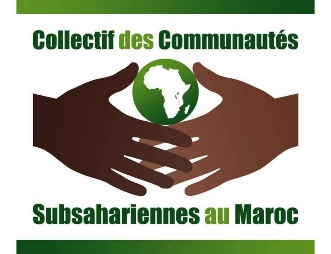 AU MAROC (CCSM)Offre d’emploiAdresse : 8, Rue Bruxelles Apt 1 Océan-Hassan, RabatTél : +212 (0) 537722823E-mail : collectifcomsub@gmail.comIntitule du terme de référence (TDR) : Consultant (e) en Développement Institutionnel pour le Collectif des Communautés Subsahariennes au Maroc (CCSM).Contexte : Le Collectif des Communautés Subsahariennes au Maroc (CCSM) est activement engagé dans la protection et la défense des droits des personnes migrantes, tout en travaillant de manière proactive à leur intégration harmonieuse sur les plans social, économique, éducatif et culturel. Depuis sa création en 2011, le CCSM a mené une diversité d'initiatives axées sur le plaidoyer, la sensibilisation et la médiation, visant à faciliter l'intégration des personnes migrantes au sein de la société marocaine. Dans cette perspective, nous recherchons un(e) consultant(e) pour apporter un soutien essentiel à notre équipe opérationnelle. L’objectif est de renforcer la politique organisationnelle avec des bases solides et de formuler de manière plus précise la vision globale à long terme. Ce consultant(e) jouera un rôle central dans l'aide à l'élaboration d'une politique qui renforcera notre efficacité et notre portée, en alignant nos actions sur nos valeurs et nos missions fondamentales. Il/elle contribuera également à établir un cadre stratégique pour notre engagement à long terme, garantissant ainsi notre continuité et notre pertinence dans le contexte complexe du Maroc en matière de migration. Nous recherchons une expertise spécialisée pour nous guider dans cette démarche, en tirant parti de l’expérience et de la compétence dans le domaine du développement organisationnel et de la planification stratégique. L’implication sera cruciale pour notre croissance et notre capacité à faire face aux défis actuels et futurs, tout en assurant une contribution significative à la société marocaine et aux communautés migrantes.Mission et responsabilités : Le consultant en développement institutionnel sera chargé des tâches suivantes : Analyser la structure organisationnelle actuelle du CCSM et identifier les points forts, les faiblesses et les opportunités. Reformuler la stratégie d’intervention sur la base de nos valeurs et nos missions fondamentales.Proposer des recommandations et un plan d'action pour renforcer la structure institutionnelle du CCSM, y compris des suggestions pour améliorer les processus décisionnels, la transparence et la reddition de comptes.Faciliter l’élaboration d’un plan stratégique cinq (5) ans et un plan d’action opérationnel de deux (2) ans.Aider à définir un programme de renforcement des compétences des membres du CCSM dans le domaine du développement institutionnel.Profil du consultant : Le consultant devrait posséder les qualifications et l'expérience suivantes : Diplôme en développement organisationnel, en gestion publique, en sciences sociales ou dans un domaine connexe. Expérience avérée dans le domaine du développement institutionnel, de la gouvernance et de la participation citoyenne. Compétence avérée en matière d'analyse organisationnelle et de conception de plans d'action. Excellentes compétences en communication et en animation d'ateliers de formation. Connaissance de la migration et les techniques de plaidoyer en la matière.Durée de la consultation :La mission du consultant(e) devrait durer environ 20 jours ouvrables, répartis sur une période de 4 mois.Lieu et modalités de travail : Le travail du consultant se déroulera principalement au sein des locaux du CCSM, avec des déplacements éventuels sur le terrain selon les besoins.Dossiers à fournir : CV et Lettre de motivation.Proposition de plan de travail. Note méthodologique.Proposition de budget taxes comprises. Deux organismes de référence.Date limite : La date limite de soumission des demandes pour cette offre est fixée au 20/06/2024 à 00h00, heure du Maroc.